INTRODUCING LATENT PSYCHOLOGICAL CONSTRUCTS IN INJURY SEVERITY MODELING: A MULTI-VEHICLE AND MULTI-OCCUPANT APPROACH  Patrícia S. LavieriThe University of Texas at Austin Department of Civil, Architectural and Environmental Engineering301 E. Dean Keeton St. Stop C1761, Austin TX 78712Tel: 512-471-4535, Fax: 512-475-8744, Email: lavieri@utexas.edu   Chandra R. Bhat (corresponding author)The University of Texas at AustinDepartment of Civil, Architectural and Environmental Engineering301 E. Dean Keeton St. Stop C1761, Austin TX 78712Tel: 512-471-4535, Fax: 512-475-8744, Email: bhat@mail.utexas.edu andKing Abdulaziz University, Jeddah 21589, Saudi ArabiaRam M. PendyalaGeorgia Institute of TechnologySchool of Civil and Environmental EngineeringMason Building, 790 Atlantic Drive, Atlanta, GA 30332-0355 Tel: 404-385-3754; Fax: 404-894-2278, Email: ram.pendyala@ce.gatech.edu   Venu M. Garikapati Georgia Institute of TechnologySchool of Civil and Environmental EngineeringMason Building, 790 Atlantic Drive, Atlanta, GA 30332-0355 Tel: 480-522-8067; Fax: 404-894-2278, Email: vgarikapati3@gatech.edu ABSTRACTThis paper presents a comprehensive model of injury severity that accounts for unmeasured driver behavior attributes.  The results of the model have important implications for the design of safety interventions and advanced vehicular features and technologies.  Engineering designs that accommodate the diminished capabilities of older drivers, include rear seat safety features, and alert drivers to frontal collisions before they occur (collision warning systems and automated braking systems) would contribute to substantial reductions in injury severity for various vehicular occupants.   INTRODUCTIONThe World Health Organization has reported that motor vehicle crashes are one of the most serious public health problems confronting both developed and developing countries around the world.  Globally, the annual number of deaths on roadways is a staggering 1.24 million.  The organization has stressed the need for a greater understanding of crash causation, injury severity and risky road-user behavior to prevent fatalities and injuries in the future (1). In the United States, there were more than 32,000 roadway fatalities in 2013 and another two million individuals were injured in roadway crashes. Crashes involving passenger cars are of particular relevance because such crashes are associated with the majority of roadway deaths.  More than one-half of the people that died in roadway crashes in 2013 were traveling in passenger cars (2). 	Despite considerable research devoted to crash data analysis and injury severity modeling, there is a paucity of literature devoted to fully accounting for driver behavior in injury severity models.  The aim of this paper is to fill a critical gap in the literature by presenting a model system that captures the impact of driver’s behavior on the injury severities of crash victims.  In addition, while prior research has generally focused on the injury severity of the most injured victim, the model system in the current study jointly models the injury severity of all vehicle occupants associating them to their respective seat positions in the vehicle, and captures the cross-effects of the driver characteristics of one vehicle over to the other vehicle (in a multi-vehicle crash).  By doing so, the model provides valuable insights on the vulnerability of passengers in various seat positions, thus helping to identify safety interventions and engineering designs that improve safety outcomes for all passengers regardless of seating position.  The model system also accounts for the endogeneity of seatbelt use and alcohol consumption (inherently safe drivers are likely to use seat belts and avoid driving under the influence) since accounting for such self-selection is critical to modeling the effects of various explanatory factors on injury severity.  	Driver behavior is usually not adequately considered in injury severity models because of data limitations; crash injury severity data generally do not include behavioral characteristics and include virtually no psychological measurements.  Data on driving behavior is often self-reported, and may not be available in the context of specific crashes and injury severity outcomes. Recent methodological enhancements, however, have made it possible to account for unobserved heterogeneity in the driver population, as well as endogeneity in driver behavior. One example is the Generalized Heterogeneous Data Model (GHDM) (3) which is used in this study. This modeling approach offers the econometric tools necessary to incorporate latent driver behavior constructs in injury severity models. In addition to incorporating unobserved heterogeneity in the driver population in injury severity models through the use of latent constructs, this study contributes to the literature by presenting a model system that jointly models the injury severity of all people involved in a crash.  	The remainder of this paper is organized as follows.  The next section provides a brief overview of the literature on crash and injury modeling.  The third section presents the conceptual framework for the analysis and the fourth section presents the modeling methodology. The fifth section describes the data used in this research.  The model estimation results are in the sixth section and conclusions and implications of the findings are in the final section of the paper. MODELING INJURY SEVERITY Driver behavior is a critical determinant of road traffic crashes (4) and it is, therefore, of much interest and importance to account for this dimension in the study and modeling of crash occurrence, crash type, and injury severity.  There is a substantial body of literature that attempts to link individual personality traits to driving behavior, the likelihood of committing traffic violations, and being involved in traffic accidents (recent examples include 5-7).  However, this stream of research has not explicitly linked driver behavior to the analysis of injury severity.  The reason for this disconnect is that studies of driver behavior and studies of injury severity outcomes use different streams of data.  Most driving behavior studies rely on self-reported data as this is generally the most cost-effective manner of simultaneously measuring personality traits (through attitudinal, perception, and self-assessment statements) and behavior (e.g., frequency of actions such as passing, tail-gating, speeding) (7).  This data collection approach suffers from the limitation that it relies on the respondent’s memory and judgement and, therefore, limits the amount of information that can be obtained about the relationship between situational contexts and driving behaviors, as well as the consequent outcomes. Thus, this approach makes it difficult to explicitly connect driver personality and behavior with crash injury severity outcomes. On the other hand, injury severity studies rely on police reports of crashes, which have limited behavioral data and no psychometric measurements. Despite data limitations, the field of crash injury severity modeling has seen important methodological and empirical developments, as noted in the reviews by Savolainen et al. (8) and Mannering and Bhat (9). Different econometric tools have been used in order to capture unobserved heterogeneity among drivers and endogeneity of variables such as seatbelt use (8, 9). However, very few studies have explicitly used psychological constructs to moderate the impact of other variables on injury severity outcomes. A study that explicitly used psychological constructs was presented by Paleti et al. (10), in which the authors developed a joint model of aggressive driving behavior propensity and injury severity.  The current study aims to contribute to the existing literature in this area by exploring a variety of latent psychological constructs and by proposing a comprehensive framework to model injury severity outcomes while accounting for unobserved driver characteristics.  In this framework, endogenous variables available in police reports, such as seatbelt use and alcohol involvement, are used as indicators of latent variables that can then be introduced in the injury severity model through a simultaneous equations model framework. 	Another area where this study makes a significant contribution is in the modeling of injury severity for all individuals involved in a crash.  Most injury severity studies model only the injury of one individual in the crash – the vehicle’s driver or the most severely injured occupant. Kim et al. (11) and Donmez and Liu (12) are examples of studies that focus on the injury severity of the driver, while Castro et al. (13) and Weiss et al. (14) model the injury severity of the most severely injured occupant. When only one person is modeled, important information that could be used to guide comprehensive traffic safety measures and technologies is missed. This occurs because although the injury severity of individuals involved in a crash are likely to be correlated (which necessitates the joint modeling framework in this paper), it will generally not be true that the injury severity of the most severely injured person in a crash is quite representative of the injury severity sustained by others involved in the same crash. Indeed, studies that have used seat position as an explanatory variable or that have modeled risk ratios between front and rear seats have identified significant differences on injury levels of passengers seated in the front compared to those seated in the rear-seats (15, 16). Also, modeling injury severities independently, based on seat position, would be inefficient because of the correlation in injury severities across different seat positions in the same crash.	A few studies have examined injury severity of multiple occupants jointly.  Yasmin et al. (17) and Abay et al. (18) modeled the injury severity of the two drivers involved in a two-vehicle crash, while Eluru et al. (19) modeled the injury severity of all occupants. They found correlated unobserved factors in injury outcomes across occupants and recommend that crash studies adopt approaches in which injury outcomes are modeled simultaneously across all vehicle occupants.  	Another key consideration to be observed in the context of injury severity modeling is that of endogeneity. Some variables used to explain the injury severity are treated as exogenous when in fact they should be treated as endogenous.  Factors that influence these variables may also influence the severity of injuries sustained in a crash, rendering such variables correlated with the unexplained component (error term in the model) of injury severity.  Examples of such variables include but are not limited to the decision to wear a seatbelt (18, 20), the decision to drive while impaired, and the decision to acquire a vehicle with special safety features.  Not accounting for endogeneity may lead to an overestimation or underestimation of the effect of the corresponding variables on injury severity outcomes. For example, personality traits and intrinsic driver behavior characteristics that make an individual wear a seatbelt, purchase a vehicle with special safety features, and avoid driving while impaired are also likely to impact injury severity outcomes, as such drivers are likely to be inherently safer and more risk-averse in their operation of a vehicle. If the variables describing safety features are treated as exogenous, their potential (beneficial) impacts will be over-estimated. CONCEPTUAL FRAMEWORKThe conceptual framework adopted for the modeling effort in this paper is an adaptation of the idea of a contextual model proposed by Sümer (21) in which a vehicular crash is viewed as a consequence of both distal context and proximal context variables.  The proximal context mediates the impact of the distal context on the outcome. In the modeling framework of this paper (Figure 1), injury severities are a consequence of both distal and proximal contexts of both drivers involved in the crash.  	The distal context variables in the modeling framework include characteristics of the driver that are inherent to the individual such as age, gender, and personality traits.  These characteristics are relatively stable across time and not specific to the crash circumstances.  On the other hand, proximal context variables include both stable and transitory factors closely related to the crash.  Proximal variables include driver behavior (e.g., wearing seat belt), environmental conditions, roadway characteristics and condition, vehicle characteristics, and crash outcome variables.  As the injury severity of all vehicle occupants is being modeled, age and gender of passengers are also considered as proximal variables because they are not directly related to the driver and can change from one trip to the next.  Similarly, presence of children is also treated as a proximal variable. 	This study is limited to an analysis of two-vehicle crashes.  As such, one vehicle is part of the proximal context of the other.  Some variables describing the proximal context of one vehicle also impact the other vehicle, representing a reciprocal effect.  The behavior of the driver in one vehicle can impact injury severity of occupants in the other vehicle. The driver behaviors represented in the model include distracted/careless driving behavior and risky driving behavior.  They are assumed to be a consequence of distal factors, although some proximal factors such as presence of passengers (or the interaction of proximal and distal factors) may also affect driving behavior constructs. Psychological traits are assumed to impact driving behaviors but such traits are not observed or measured in crash databases so they are shown in the framework only for a conceptual illustration.  The framework requires a minimum of two behavioral indicators per latent factor for identification purposes, but can accommodate as many as desired. Besides, the framework is quite flexible and may be used for crashes involving multiple vehicles (more than two vehicles) of any type.  As shown in Figure 1, injury severities of all vehicle occupants in two-vehicle crashes are modeled and the psychological constructs describing both drivers involved in the crash are considered to influence these severities.  The occupants of the vehicles are linked to their seat positions, resulting in five possible injury severity outcomes associated with: 1) the driver’s seat; 2) the front passenger seat; 3) the back left seat; 4) the back middle seat; and 5) the back right seat.  Each driver has two latent constructs – risky driving behavior and careless/distracted driving behavior.  Both the latent constructs from each driver affect the injury severities of all occupants in both vehicles; therefore, the modeling framework accommodates the effects of: 1) risky behavior of the driver on his/her own vehicle; 2) risky behavior of the driver on the other vehicle; 3) careless behavior of the driver on his/her own vehicle; and 4) careless behavior of the driver on the other vehicle.  For the empirical application conducted in this paper, the binary indicators associated with careless/distracted behavior are soft violations and inattention (defined in Section 5); while the binary indicators associated with risky behavior are no seatbelt use and alcohol impairment (the endogeneity of these last two variables is also represented). In an online supplement to this paper we provide further information on the social-psychological literature behind the chosen framework and on the latent variables labeling (available at: http://www.caee.utexas.edu/prof/bhat/ABSTRACTS/GHDM_InjuryModel/online_supplement.pdf). An issue that arises in this modeling effort is that the labeling of drivers (driver 1 and driver 2) is arbitrary and does not represent any real distinction between types of drivers.  To address this labeling issue, the loadings of the latent factors on each binary indicator are constrained to be the same across drivers. Additionally, because the effect of the demographics on the latent variables (careless/distracted driving and risky driving) should also be invariant to the labeling of a driver as 1 or 2, the loading of driver demographics on latent characteristics are also held constant across the two drivers (that is, a single relationship holds between driver demographics and driver latent constructs). The same follows for the correlation between risky and distracted/careless driving behavior latent variables, which should be a unique parameter. Further, the parameters associated with exogenous explanatory variables (environment, road condition, crash type) on injury severity are constrained to be the same across the occupants of the two vehicles seated in the same position, because the vehicles are also labeled arbitrarily.  For the same reason, thresholds associated with the propensity of individuals seated in the same position in a vehicle to experience injury severity of different levels are constrained to be the same across vehicles. Injury severity is coded as an ordinal variable.  The injury severity levels are: 1) no apparent injury; 2) possible injury; 3) minor injury; and 4) serious or fatal injury.  MODELING METHODOLOGYA special case of the GHDM approach proposed by Bhat (3) is used to model injury severity in this paper.  It constitutes a special case because all of the outcomes in this study are ordinal, thus avoiding the necessity to deal with a mixture of dependent variable types (note that a binary outcome is essentially an ordinal outcome with two values).  The model system is composed of a structural equation component and a measurement equation component. In the structural equation, driver age and gender, and presence of children in the vehicle are used to explain distracted/careless driving behavior and risky driving behavior.  Correlation across these two latent constructs is accommodated in the model formulation. In the measurement equation, the two latent variables are loaded on the four indicators (two for distracted/careless driving, and two for risky driving) and also on the injury severity of every vehicle occupant. All of the other explanatory variables are also loaded on the injury severity outcomes, and interactions between the explanatory variables and the latent variables can be accommodated in the model specification.  Latent Variable Structural Equation Model ComponentConsider the latent variable  and write it as a linear function of covariates: 	(1) is a vector of observed covariates (excluding a constant) corresponding to crash q and vehicle driver v,  is a corresponding  vector of coefficients (note that we mantain the same coefficient vector  across drivers q because of the arbitrary labeling issue discussed earlier), and  is a random error term assumed to be standard normally distributed for identification purposes. Next, define the matrix , the vectors  and the vector The  vector is distributed L-variate standard normal as follows: , where  is an  column vector of zeros, and  is acorrelation matrix. In the empirical analysis in this paper  (two latent variables) and , where  represents the correlation between the latent variables for each vehicle driver v in crash q (i.e., in Figure 1, the correlations between distracted driving and risky driving behavior of driver v in crash q; we expect  to be positive because drivers who are generally more distracted relative to their observationally equivalent peers should be more likely to exhibit more risky driving behavior than their observationally equivalent peers). The reader will note that this driver-specific correlation is invariant across drivers in a crash and drivers across crashes. In matrix form, Equation 1 may be written as:   	(2)with the parameters to be estimated in the structural equation being and the non-diagonal element of .Latent Variable Measurement Equation Model ComponentLet n be the index of the ordinal outcomes associated with each vehicle and each crash. The number of outcomes could technically vary across vehicle-crash conditions (because the number of occupants varies across vehicles and crashes, and injury severities of vehicle occupants constitute a subset of ordinal outcomes corresponding to each vehicle and each crash). But, for presentation and programming ease, a fixed number of ordinal outcomes is considered for each vehicle-crash combination and null vectors are placed in the vector (corresponding to the covariate vector specific to ordinal outcome n of vehicle v and crash q) for those vehicle-crash combinations for which a specific outcome n is not relevant (for example, if there is no occupant in the front passenger seat of a vehicle involved in a crash, the vector is the null vector for n corresponding to the injury severity of the person in this seat). The measurement equation may be written as 	 (3)where  is the standard normal random error vector for the nth ordinal outcome which is assumed to be independent across outcomes n (though there is covariance across the  variables for the n outcomes because of the presence of the  vector). What we observe for each outcome is the ordinal category of the outcome (for example, in the context of seatbelt use, there are only two categories –no or yes –while, in the context of injury severity there are four categories: no apparent injury, possible injury, minor injury, serious or fatal injury). If the observed outcome for the nth ordinal outcome is, then in the ordered-response formulation, this implies that where; , , and  (represents the number of categories of the ordinal outcome n; for the binary outcomes , and no thresholds are estimated). The parameters to be estimated in the measurement equation are, for each outcome n, the vector on observed covariates, the  vector representing the loadings of the latent variables for each vehicle driver-crash combination on the outcomes corresponding to that vehicle-crash combination, and the  thresholds. Readers are referred to Bhat (3) for a detailed discussion on identification issues and the estimation approach.  The model framework in this study uses the features of the GHDM to accommodate correlation across both vehicles and all occupants involved in a crash. However, different from previous applications of the GHDM and previous injury severity studies, the model proposed in this paper offers a versatile structure that accommodates cross-effects between vehicles through mapping matrices.  The mapping matrices are both used to solve the arbitrary labeling issues noted previously and to accommodate cross-vehicle effects.  The mapping matrices can be easily expanded to accommodate additional vehicles, additional occupants or seating positions, and additional latent and endogenous variables.  DATA DESCRIPTIONThe data used in this study is derived from the latest wave (2013) of the National Automotive Sampling System (NASS) General Estimates System (GES) crash database.  The GES crash database provides data on a representative sample of crashes of all types involving all types of vehicles.  This analysis and modeling effort is limited to crashes involving two passenger vehicles.  Table 1 presents an overview of the descriptive characteristics of the dataset. The cleaned data set used for model estimation includes 3,429 crashes.  These crashes involve 9,177 individuals – 6,858 drivers and 2,319 passengers.  The vehicles involved in the crashes have up to four occupants (few observations with more than four occupants in a vehicle had missing values and were removed). The crashes included in the estimation data set were limited to those involving “automobiles” as defined in the GES analytical user’s manual.  Due to a high prevalence of missing values for several driver behavior indicators (e.g., if driver was speeding, different types of violations, reckless driving, use of cell phone, distractions inside or outside vehicle), the set of indicators was limited to the following where complete data was consistently available: For risky driving behaviorAlcohol or drug use Non seat belt useFor distracted/careless driving behaviorInattention (as defined in the GES analytical user’s manual)Soft violations that can be associated with a distraction (fail to yield, fail to stop, improper turn, improper use of lane, fail to obey sign or signal)A large percent of crashes occur in the midday (9AM to 4PM) in the daylight hours, simply because there is more travel during those periods.  Similarly, most accidents occur in clear weather (72.2 percent).  Very few crashes are associated with roadways with very high speed limits of 70-85 mph presumably because there are fewer roadways (and hence less travel) with such speed limits.  Nearly 60 percent of crashes occur at intersections where there are multiple conflict points.  With respect to driving behaviors, soft violations are involved in 16 percent of the crashes while risky behaviors are involved in small percent of crashes.  There is no apparent injury in two-thirds of the crashes. Owing to the high prevalence of missing values for crashes on important endogenous outcomes, as well as the aggregate nature of the weights in GES, it was considered prudent to use the unweighted sample for model estimation.MODEL ESTIMATION RESULTSModel estimation was undertaken for all occupants jointly, accounting for correlation among unobserved factors through the two latent variables.  The model structure also accommodated cross-effects where the behavior of each driver affects outcomes for both vehicles involved in the crash. A variety of model specifications were tested treating explanatory variables as both alternative specific and generic in nature. For variables such as light conditions, it would not be reasonable to test for different coefficients across the seat positions and hence such variables were treated as generic variables.  Other variables, such as side of impact, were tested to determine whether a generic treatment would be appropriate.  In general, the limitations of the data set, including missing data on a number of key indicators of driving behavior (e.g., cell phone use, speeding) restricted the full exploitation of the capabilities of the model formulation.    6.1 Results of the Structural Equation ComponentThe top half of Table 2 presents results of the structural equation component of the model system.  With respect to distracted and careless behavior, the results indicate that females are less likely to be distracted and careless. The literature suggests that there may be reasons for both males and females to be more distracted than the other.  Males tend to be more distracted by outside distractions and mobile phone use than female drivers, while females are more likely to talk to other passengers while driving (22). Those older than 65 years of age are more likely to be distracted and careless. One possible reason for this is that aging is related to an increase in both visual impairment and difficulty in dividing attention between driving and any other activity (23). Being female, being older and the presence of children in the vehicle are all negatively associated with risky driving behavior.  These results are consistent with those reported in the literature (e.g. 10) suggesting that male and younger drivers are more likely to partake in aggressive driving acts than female and older drivers, respectively, and that drivers are more careful when children are present (24). Finally, the correlation between risky driving behavior and distracted/careless driving behavior is, as expected, positive and statistically significant.  Results of the Measurement Equation ComponentThe bottom half of Table 2 presents results for the binary outcome variables in the measurement equation component of the model system.  The four binary indicators include no seatbelt use, alcohol use, inattention, and soft violations.  Each binary variable equation includes a constant and a latent variable (risky driving behavior or distracted/careless driving behavior) on the right hand side.  A negative constant suggests that drivers generally tend to be safe and alert.  As expected, risky driving behavior is positively associated with no seatbelt use and alcohol involvement.  Likewise, distracted and careless driving behavior is positively associated with inattention and commission of soft violations. The measurement equation component also includes an extensive set of explanatory variables and latent factors to capture the influence of various attributes on the injury severity of occupants seated in different positions.  The model estimation results for the injury severity component of the measurement equation are presented in Table 3.  In addition to the latent constructs, the model includes a number of occupant characteristics (age and gender), vehicle characteristics (vehicle type and age), crash characteristics (collision type, area of impact), environmental variables (time of day, light conditions, and weather conditions), and roadway characteristic variables (speed limit, intersection type, traffic way descriptors). 	Males have a lower propensity to sustain severe injuries when compared to females in all seat positions, consistent with findings reported by Eluru et al. (19).  Children, 14 years of age or younger, are less prone to severe injuries in all back seat positions, reinforcing the adage that children are safest when in the rear seat.  Those older than 65 years of age are more susceptible to severe injuries in all seat positions, an indication the weakened physical state at an advanced age.  These individuals are especially likely to sustain more serious injuries when in a side-impact crash (compared to younger counterparts).	Occupants are more likely to sustain severe injuries when seated in hatchbacks and convertibles (as opposed to sedans and station wagons, that are likely larger and safer vehicles), a finding consistent with that reported by Ju and Sohn (25).  Compared to newer vehicles, occupants are likely to sustain more severe injuries in older vehicles. It is interesting to note that, while there is not much difference between the injury propensity in back seats of vehicles with 5-10 years and vehicles with more than 10 years, there is a significant difference for the front seats. This finding indicates more safety improvements for front seats over the years than for back seats, as also shown by Bilston et al. (26).  Both the absence of seatbelt use and alcohol impairment contribute significantly to severe injury outcomes even after accounting for their endogeneity, a finding that is consistent with expectations.  Rear-end crashes are associated with less severe injuries while frontal collisions result in more severe injuries across all seating positions.  In terms of the environmental conditions, crashes occurring in the overnight hours (12AM to 6AM) are most likely to result in severe injuries, possibly due to excessive speeding (speeding is not captured in this data).  Both darkness and dawn/dusk hours are associated with more severe injury outcomes compared to daylight conditions or dark-with artificial light conditions, consistent with expectation.  Crashes in rain and snow are less severe in terms of injury across occupants in all seat positions.  It is likely that this is a manifestation of the slower speeds and more care exercised by drivers under such adverse environmental conditions. In terms of roadway characteristics, crashes that occur on roadways with a low speed limit of 35 mph or less are generally less severe for passengers in all seat positions.  Crashes at non-intersections (access or not a junction, other type of junction) are likely to be more severe for all occupants; this is likely due to higher speeds at non-intersection locations and the lack of traffic control at such locations.  Finally, the two latent variables are found to be very significant in their effects on injury severity (see Table 3).  An interesting finding is that risky driving behavior is associated with lower levels of injury severity for all occupants in the driver’s vehicle.  This finding is actually not that counter-intuitive.  Risky drivers may actually be more capable drivers in terms of their agility and ability to swerve and reduce crash severity (27).  The occupants of the vehicle of the non-risky driver who may not be anticipating a crash may therefore be more prone to suffering the more severe outcomes.  Moreover, the non-risky drivers are likely to be older and female – and it is possible that these groups are more susceptible to severe injury.  Risky driving behavior is associated with greater impact (in terms of injury severity) on the occupants of the other vehicle, which is very much consistent with expectations.  Distracted and careless driving behavior is associated with more severe injury outcomes for both vehicles. These results illustrate the cross-effects of the behavior of one driver on the injury severity outcomes of occupants in the other vehicle.6.3 Model Goodness-of-Fit	The performance of the GHDM structure used in this paper can be compared to the one that does not consider latent constructs, maintaining the same specification of the final model. However, this would not constitute a fair specification to test the GHDM. Therefore, a model specification that includes the determinants of the latent constructs as explanatory variables, while maintaining the recursivity in the dimensions as obtained from the final GHDM, was estimated. The proof model is an independent model in that the error correlations across the dimensions are ignored, but the best specification of the explanatory variables (including those used in the GHDM in the structural equation system to explain the latent constructs) is considered to explain the injury severity of the vehicle occupants. The model that has no latent constructs takes the form of a multivariate ordered probit model. This may be referred to as an independent heterogeneous data model (IHDM). The GHDM and the IHDM specifications are not nested, but they may be compared using the composite likelihood information criterion (CLIC) which takes the following form:	(4)The model that provides a higher value of CLIC is preferred. The performance of the two models may also be compared through the composite (log) likelihood values . The corresponding IHDM predictive log-likelihood value may also be computed. The goodness of fit indicators are not presented in the interest of brevity, but are available in an online supplement together with an analysis of elasticity effects (available at: http://www.caee.utexas.edu/prof/bhat/ABSTRACTS/GHDM_InjuryModel/online_supplement.pdf).  It was found that the GHDM consistently outperformed the IHDM in every measure of fit, lending credence to the notion that ignoring endogeneity in models of injury severity and driving behavior is likely to yield erroneous predictions of the impacts of safety interventions and engineering designs on crash outcomes.  Not only does the GHDM account for endogeneity, but it also offers a flexible methodological framework to measure cross-vehicle driver behavior effects.    CONCLUSIONSThis paper presents a comprehensive model of crash injury severity for two-vehicle crashes of all types.  The paper employs the GHDM and exploits its methodological capabilities to advance the state of crash severity modeling in three key ways.  First, the model constitutes a simultaneous equations model system capable of accounting for latent driver behavior constructs that influence crash severity outcomes.  Second, the model is able to jointly model the injury severity outcomes for all vehicle occupants in the context of their respective seat positions.  Third, the model accounts for endogeneity in specific explanatory factors such as seatbelt use and alcohol impairment. Moreover, the model offers the ability to estimate cross-effects, i.e., the effects of the behavior of one vehicle’s driver on the injury severity outcomes experienced by occupants in the second vehicle.  	It is found that older drivers are particularly susceptible to severe injury outcomes and are also the most likely distracted drivers.  Safety interventions inside vehicles and on the roadway should be targeted towards older drivers as their presence in the driving population increases in size.  Similarly, interventions that enhance safety at night (such as improved lighting) can help reduce injury severity outcomes. Campaigns that encourage seatbelt use and discourage alcohol-impaired driving should be strengthened and specially targeted to young males.  Children are safest in the rear seats as they experience less severe injuries when seated there.  On the other hand, it is found that passengers in the rear seats suffer more severe injuries in older cars, potentially because many older cars may not have safety features (such as airbags) in the rear.  Access control (fewer driveways) on high speed traffic ways will improve safety outcomes. Efforts should be made to reduce distracted and careless driving, and vehicular features that may contribute to such driving behavior need to be engineered and designed with care.  Distracted and careless driving behavior is associated with worse injury severity for both the driver’s vehicle occupants and the other vehicle occupants.   ACKNOWLEDGEMENTSThis research was partially supported by the U.S. Department of Transportation through the Data-Supported Transportation Operations and Planning (D-STOP) Tier 1 University Transportation Center. The first author acknowledge funding support from CAPES and the Brazilian Government. The second author acknowledges support from a Humboldt Research Award from the Alexander von Humboldt Foundation, Germany. The authors are grateful to Lisa Macias for her help in formatting this document, and to anonymous referees who provided useful comments on an earlier version of the paper.REFERENCES World Health Organization. Global Status Report on Road Safety 2013. Geneva, Switzerland: World Health Organization, 2013.National Highway Traffic Safety Administration (NHTSA). Traffic Safety Facts 2013: A Compilation of Motor Vehicle Crash Data from the Fatality Analysis Reporting System and the General Estimates System, Washington, DC, 2014.Bhat, C. R. A New Generalized Heterogeneous Data Model (GHDM) to Jointly Model Mixed Types of Dependent Variables. Transportation Research Part B, Vol. 79, 2015, pp. 50-77.Petridou, E., and M. Moustaki. Human Factors in the Causation of Road Traffic Crashes. European Journal of Epidemiology, Vol.16, No. 9, 2000, pp. 819-826.Constantinou, E., G. Panayiotou, N. Konstantinou, A. Loutsiou-Ladd, and A. Kapardis. Risky and Aggressive Driving in Young Adults: Personality Matters. Accident Analysis & Prevention, Vol. 43, 2011, pp. 1323-1331.Taubman-Ben-Ari, O., and D. Yehiel. Driving Styles and Their Associations with Personality and Motivation. Accident Analysis & Prevention, Vol. 45, 2012, pp. 416-422.Beanland, V., M. Sellbom, and A. K. Johnson. Personality Domains and Traits that Predict Self-reported Aberrant Driving Behaviours in a Southeastern US University Sample. Accident Analysis & Prevention, Vol. 72, 2014, pp.184-192.Savolainen, P.T., F.L. Mannering, D. Lord, and M.A. Quddus. The statistical Analysis of Highway Crash-Injury Severities: A Review and Assessment of Methodological Alternatives. Accident Analysis & Prevention, Vol. 43, 2011, pp. 1666-1676.Mannering, F. L., and C. R. Bhat. Analytic Methods in Accident Research: Methodological Frontier and Future Directions. Analytic Methods in Accident Research, Vol. 1, 2014, pp. 1-22.Paleti, R., N. Eluru, and C. R. Bhat. Examining the Influence of Aggressive Driving Behavior on Driver Injury Severity in Traffic Crashes. Accident Analysis & Prevention, Vol. 42, 2010, pp. 1839-1854.Kim, J. K., G. F. Ulfarsson, S. Kim, and V. N. Shankar. Driver-Injury Severity in Single-Vehicle Crashes in California: A Mixed Logit Analysis of Heterogeneity Due to Age and Gender. Accident Analysis & Prevention, Vol. 50, 2013, pp. 1073-1081.Donmez, B., and Z. Liu. Associations of Distraction Involvement and Age with Driver Injury Severities. Journal of Safety Research, Vol. 52, 2015, 23-28.Castro, M., R. Paleti, and C. R. Bhat. A Spatial Generalized Ordered Response Model to Examine Highway Crash Injury Severity. Accident Analysis & Prevention, Vol. 52, 2013, pp. 188-203.Weiss, H. B., S. Kaplan, and C. G. Prato. Analysis of Factors Associated with Injury Severity in Crashes Involving Young New Zealand Drivers. Accident Analysis & Prevention, Vol. 65, 2014, pp.142-155.Mayrose, J., and A. Priya. The Safest Seat: Effect of Seating Position on Occupant Mortality. Journal of Safety Research, Vol. 39, 2008, pp. 433-436.Durbin, D. R., J. S. Jermakian, M. J. Kallan, A. T. McCartt, K. B. Arbogast, M. R. Zonfrillo, and R. K. Myers. Rear Seat Safety: Variation in Protection by Occupant, Crash and Vehicle Characteristics. Accident Analysis & Prevention, Vol. 80, 2015, pp. 185-192.Yasmin, S., N. Eluru, A. R. Pinjari, and R. Tay. Examining Driver Injury Severity in Two Vehicle Crashes–A Copula Based Approach. Accident Analysis & Prevention, Vol. 66, 2014, pp. 120-135.Abay, K.A., R. Paleti, C.R. and Bhat. The Joint Analysis of Injury Severity of Drivers in Two-Vehicle Crashes Accommodating Seat Belt Use Endogeneity. Transportation Research Part B, Vol. 50, 2013, pp. 74-78.Eluru, N., R. Paleti, R. Pendyala, and C. Bhat. Modeling Injury Severity of Multiple Occupants of Vehicles: Copula-Based Multivariate Approach. In Transportation Research Record: Journal of the Transportation Research Board, No. 2165, Transportation Research Board of the National Academies, Washington, D.C., 2010, pp. 1-11. Eluru, N., and C. R. Bhat. A Joint Econometric Analysis of Seat Belt Use and Crash-Related Injury Severity. Accident Analysis & Prevention, Vol. 39, 2007, pp. 1037-1049.Sümer, N. Personality and Behavioral Predictors of Traffic Accidents: Testing a Contextual Mediated Model. Accident Analysis & Prevention, Vol. 35, No. 6, 2003, pp. 949-964.McEvoy, S. P., M. R. Stevenson, and M. Woodward. The Prevalence of, and Factors Associated With, Serious Crashes Involving a Distracting Activity. Accident Analysis & Prevention, Vol. 39, 2007, pp. 475-482.Owsley, C., K. Ball, G. McGwin Jr, M. E. Sloane, D. L. Roenker, M. F. White, and E. T. Overley. Visual Processing Impairment and Risk of Motor Vehicle Crash among Older Adults. JAMA The Journal of the American Medical Association, Vol. 279, No. 14, 1998, pp. 1083-1088.Fleiter, J. J., A. Lennon, and B. Watson. How Do Other People Influence your Driving Speed? Exploring the ‘Who’ and the ‘How’ of Social Influences on Speeding from a Qualitative Perspective. Transportation Research Part F, Vol. 13, No. 1, 2010, pp. 49-62.Ju, Y. H., and S. Y. Sohn. Quantification Method Analysis of the Relationship between Occupant Injury and Environmental Factors in Traffic Accidents. Accident Analysis & Prevention, Vol. 43, 2011, pp. 342-351.Bilston, L. E., W. Du, and J. Brown. A Matched-Cohort Analysis of Belted Front and Rear Seat Occupants in Newer and Older Model Vehicles Shows that Gains in Front Occupant Safety have Outpaced Gains for Rear Seat Occupants. Accident Analysis & Prevention, Vol. 42, 2010, pp. 1974-1977.Roberti, J. W. A Review of Behavioral and Biological Correlates of Sensation Seeking. Journal of Research in Personality, Vol. 38, No. 3, 2004, pp. 256-279.LIST OF FIGURESFIGURE 1  Conceptual framework of injury severity model system.LIST OF TABLESTABLE 1  Descriptive Characteristics of the Crash Database SampleTABLE 2  Results of the Structural Equation Component and Four Binary Outcomes of the Measurement Equation ComponentTABLE 3  Injury Severity Propensity Estimates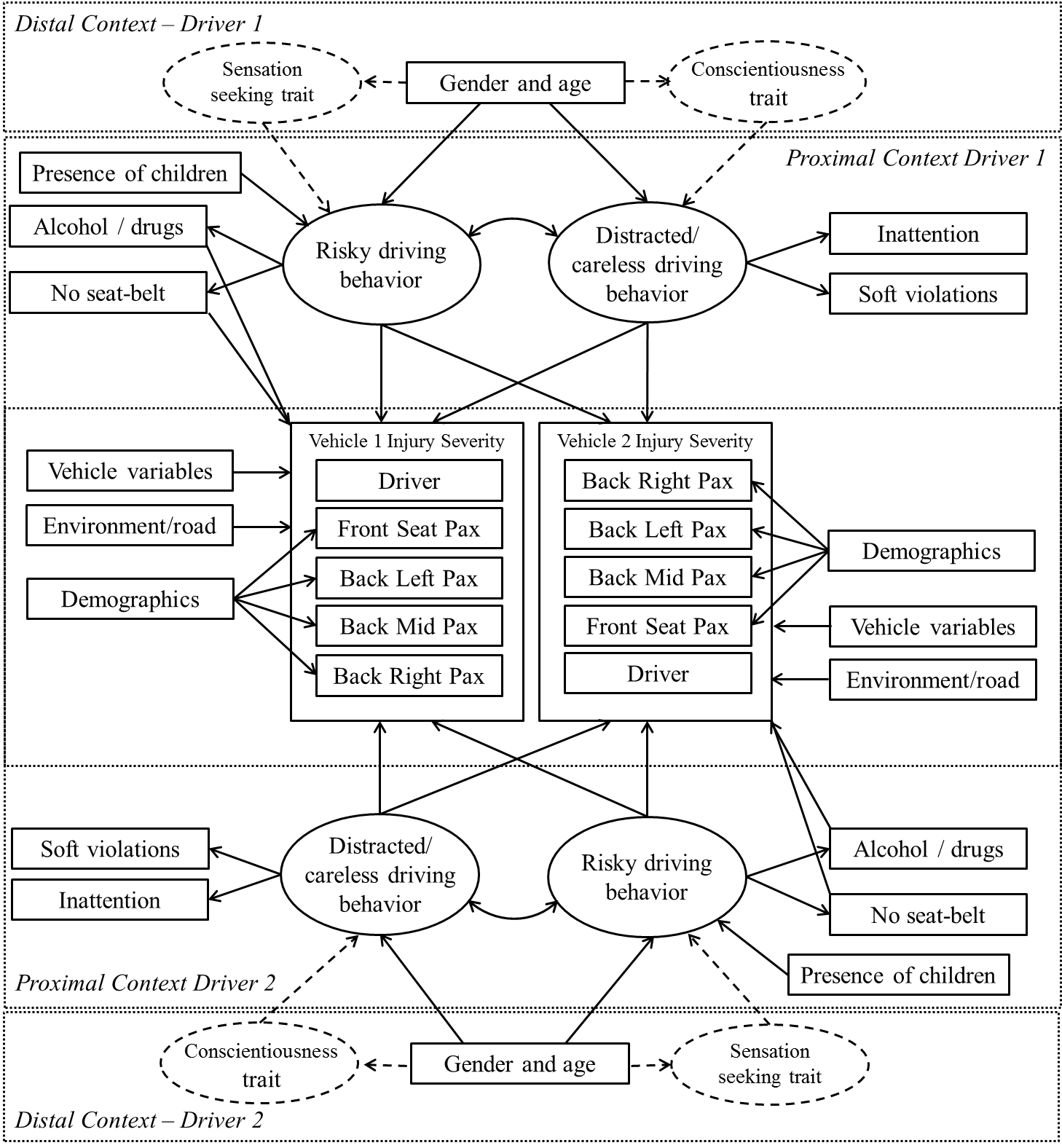 FIGURE 1  Conceptual framework of injury severity model system.TABLE 1  Descriptive Characteristics of the Crash Database SampleTABLE 2  Results of the Structural Equation Component and Four Binary Outcomes of the Measurement Equation ComponentTABLE 3  Injury Severity Propensity EstimatesTABLE 3  Injury Severity Propensity Estimates (continued)Person  VariablesPerson  VariablesPerson  VariablesCrash VariablesCrash VariablesCrash VariablesDrivers (6858 observations)Drivers (6858 observations)Drivers (6858 observations)Collision type (3429 observations)Collision type (3429 observations)Collision type (3429 observations)Female366953.50%Rear-end126937.01%Male318946.50%Frontal2707.87%Age 16 to 24191627.94%Angle149943.72%Age 25 to 35158823.16%Side: same direction3078.95%Age 36 to 45142120.72%Side: opposite direction621.81%Age 46 to 65117817.18%Other220.64%Age > 6575511.01%Speed limit (3429 observations)Speed limit (3429 observations)Speed limit (3429 observations)Alcohol/drugs use1652.41%≤ 35 mph164247.89%No Seatbelt use1271.85%> 35 mph 178752.11%Inattention3705.40%Junction type (3429 observations)Junction type (3429 observations)Junction type (3429 observations)Soft violations111716.29%Intersection204759.70%Passengers (2319 observations)Passengers (2319 observations)Passengers (2319 observations)Access42412.37%Female132957.31%Other type of junction 87425.49%Male99042.69%Not a junction842.45%Age < 1570630.44%Time of the day (3429 observations)Time of the day (3429 observations)Time of the day (3429 observations)Age 15 to 2464227.68%12am to 6am2086.07%Age 25 to 3535415.27%6am to 12am322193.93%Age 36 to 6542918.50%Light conditions (3429 observations)Light conditions (3429 observations)Light conditions (3429 observations)Age > 651888.11%Daylight254474.19%Vehicle VariablesVehicle VariablesVehicle VariablesDawn or dusk1253.65%Vehicle type (6858 observations)Vehicle type (6858 observations)Vehicle type (6858 observations)Dark1955.69%Sedan515175.11%Dark with artificial light56516.48%Hatchback3935.73%Weather conditions (3429 observations)Weather conditions (3429 observations)Weather conditions (3429 observations)Station Wagon5377.83%Clear247472.15%Convertible1281.87%Rain3359.77%Others6499.46%Snowing521.52%Vehicle age in years (6858 observations) Vehicle age in years (6858 observations) Vehicle age in years (6858 observations) Other 56816.56%≤ 5 231533.76%Injury SeverityInjury SeverityInjury Severity 6 to10 215131.36%Vehicle occupants (9177 observations)Vehicle occupants (9177 observations)Vehicle occupants (9177 observations)> 10239234.88%No apparent injury610766.55%Area of impact (6858 observations)Area of impact (6858 observations)Area of impact (6858 observations)Possible injury128113.96%Front507473.99%Minor injury114812.51%Left4005.83%Serious/fatal injury6416.98%Right4827.03%Back90213.15%Structural Equation ModelStructural Equation ModelStructural Equation ModelVariablesCoefficientt-statDriver's risky behaviorDriver's risky behaviorDriver's risky behaviorFemale -0.7922-21.05Presence of children in the vehicle-0.3578-9.38Age 26-35 (base15-25 years old)-0.3344-11.65Age 36-65 years old-0.5124-14.85Age > 65 years old -0.6439-14.15Driver's distracted/careless behaviorDriver's distracted/careless behaviorDriver's distracted/careless behaviorFemale-0.0815-6.04Age > 65 (base is less or equal to 65 years old)0.05022.87Correlation between risky and distracted/careless behaviors 0.26002.10Measurement Equation - Latent Variable Loadings on the Binary OutcomesMeasurement Equation - Latent Variable Loadings on the Binary OutcomesMeasurement Equation - Latent Variable Loadings on the Binary OutcomesNo Seatbelt UseNo Seatbelt UseNo Seatbelt UseConstant – no seatbelt use-2.0057-5.39Risky driving behavior0.38664.92Alcohol UseAlcohol UseAlcohol UseConstant – alcohol use-1.9613-2.46Risky driving behavior0.60557.47InattentionInattentionInattentionConstant – inattention-1.6039-61.06Distracted/careless driving behavior0.06559.34Soft ViolationsSoft ViolationsSoft ViolationsConstant – soft violations-0.9891-33.30Distracted/careless driving behavior0.17763.91Variable nameDriverDriverFront PassengerFront PassengerBack left seatBack left seatBack middle seatBack middle seatBack right seatBack right seatVariable nameCoeft-statCoeft-statCoeft-statCoeft-statCoeft-statConstant-0.8675-8.15-0.4064-3.06-0.2413-3.31-0.1417-4.11-0.2343-3.4Threshold parametersThreshold 10.780230.120.916517.331.18037.471.05153.910.91998.00Threshold 21.935644.502.055925.652.59919.342.35794.922.620411.02Occupant CharacteristicsOccupant CharacteristicsOccupant CharacteristicsOccupant CharacteristicsOccupant CharacteristicsOccupant CharacteristicsOccupant CharacteristicsOccupant CharacteristicsOccupant CharacteristicsOccupant CharacteristicsOccupant CharacteristicsMale---0.424-4.39-0.424-4.39-0.424-4.39-0.424-4.39Age (base: 15-65 years old)Age (base: 15-65 years old)Age (base: 15-65 years old)Age (base: 15-65 years old)Age (base: 15-65 years old)Age (base: 15-65 years old)Age (base: 15-65 years old)Age (base: 15-65 years old)Age (base: 15-65 years old)Age (base: 15-65 years old)Age (base: 15-65 years old)0-14-----0.5318-3.69-0.5318-3.69-0.5318-3.69>65--0.63833.410.63833.410.63833.410.63833.41No seatbelt use (base: seatbelt use)1.75483.071.75483.071.18473.071.18473.071.18473.07Driver alcohol use0.63513.090.63513.090.63513.090.63513.090.63513.09Vehicle CharacteristicsVehicle CharacteristicsVehicle CharacteristicsVehicle CharacteristicsVehicle CharacteristicsVehicle CharacteristicsVehicle CharacteristicsVehicle CharacteristicsVehicle CharacteristicsVehicle CharacteristicsVehicle CharacteristicsVehicle type (base: sedan and station wagon)Vehicle type (base: sedan and station wagon)Vehicle type (base: sedan and station wagon)Vehicle type (base: sedan and station wagon)Vehicle type (base: sedan and station wagon)Vehicle type (base: sedan and station wagon)Vehicle type (base: sedan and station wagon)Vehicle type (base: sedan and station wagon)Vehicle type (base: sedan and station wagon)Vehicle type (base: sedan and station wagon)Vehicle type (base: sedan and station wagon)Hatchback or convertible 0.23253.360.23253.360.23253.360.23253.360.23253.36Vehicle age (base: < 5 years)  Vehicle age (base: < 5 years)  Vehicle age (base: < 5 years)  Vehicle age (base: < 5 years)  Vehicle age (base: < 5 years)  Vehicle age (base: < 5 years)  Vehicle age (base: < 5 years)  Vehicle age (base: < 5 years)  Vehicle age (base: < 5 years)  Vehicle age (base: < 5 years)  Vehicle age (base: < 5 years)  Vehicle age between 5 and 10 years0.07043.830.07043.830.51592.210.51592.210.51592.21Vehicle age more than 10 years  0.23893.980.23893.980.58612.560.58612.560.58612.56Road VariablesRoad VariablesRoad VariablesRoad VariablesRoad VariablesRoad VariablesRoad VariablesRoad VariablesRoad VariablesRoad VariablesRoad VariablesSpeed limit  (base is > 35 mph)Speed limit  (base is > 35 mph)Speed limit  (base is > 35 mph)Speed limit  (base is > 35 mph)Speed limit  (base is > 35 mph)Speed limit  (base is > 35 mph)Speed limit  (base is > 35 mph)Speed limit  (base is > 35 mph)Speed limit  (base is > 35 mph)Speed limit  (base is > 35 mph)Speed limit  (base is > 35 mph)< 35 mph -0.3628-6.00-0.3628-6.00-0.3628-6.00-0.3628-6.00-0.3628-6.00Junction type (base: intersection) Junction type (base: intersection) Junction type (base: intersection) Junction type (base: intersection) Junction type (base: intersection) Junction type (base: intersection) Junction type (base: intersection) Junction type (base: intersection) Junction type (base: intersection) Junction type (base: intersection) Junction type (base: intersection) Access or not a junction0.16882.660.16882.660.16882.660.16882.660.16882.66Other type of junction0.61303.050.61303.050.61303.050.61303.050.61303.05Variable nameDriverDriverFront PassengerFront PassengerBack left seatBack left seatBack middle seatBack middle seatBack right seatBack right seatVariable nameCoeft-statCoeft-statCoeft-statCoeft-statCoeft-statCrash CharacteristicsCrash CharacteristicsCrash CharacteristicsCrash CharacteristicsCrash CharacteristicsCrash CharacteristicsCrash CharacteristicsCrash CharacteristicsCrash CharacteristicsCrash CharacteristicsCrash CharacteristicsCollision type (base: angle collision)Collision type (base: angle collision)Collision type (base: angle collision)Collision type (base: angle collision)Collision type (base: angle collision)Collision type (base: angle collision)Collision type (base: angle collision)Collision type (base: angle collision)Collision type (base: angle collision)Collision type (base: angle collision)Collision type (base: angle collision)Rear-end-0.7051-10.27-0.7051-10.27-0.7051-10.27-0.7051-10.27-0.7051-10.27Frontal0.95098.870.95098.870.95098.870.95098.870.95098.87Side: same direction-1.4548-10.90-1.4548-10.9-1.4548-10.9-1.4548-10.9-1.4548-10.9Side: opposite direction-0.5010-2.23-0.5010-2.23-0.5010-2.23-0.5010-2.23-0.5010-2.23Area of impact on each vehicle (base: front)Area of impact on each vehicle (base: front)Area of impact on each vehicle (base: front)Area of impact on each vehicle (base: front)Area of impact on each vehicle (base: front)Area of impact on each vehicle (base: front)Area of impact on each vehicle (base: front)Area of impact on each vehicle (base: front)Area of impact on each vehicle (base: front)Area of impact on each vehicle (base: front)Area of impact on each vehicle (base: front)Left0.51764.35--0.51764.35----Right--0.5763.06----0.5763.06Back-0.2592-2.93-0.2592-2.93-0.2592-2.93-0.2592-2.93-0.2592-2.93Side impact × elder passenger--0.13254.420.13254.420.13254.420.13254.42EnvironmentEnvironmentEnvironmentEnvironmentEnvironmentEnvironmentEnvironmentEnvironmentEnvironmentEnvironmentEnvironmentTime of the day (base: 6am to 12am)Time of the day (base: 6am to 12am)Time of the day (base: 6am to 12am)Time of the day (base: 6am to 12am)Time of the day (base: 6am to 12am)Time of the day (base: 6am to 12am)Time of the day (base: 6am to 12am)Time of the day (base: 6am to 12am)Time of the day (base: 6am to 12am)Time of the day (base: 6am to 12am)Time of the day (base: 6am to 12am)12am to 6am0.74946.120.74946.120.74946.120.74946.120.74946.12Light conditions (base: daylight and dark with artificial light)Light conditions (base: daylight and dark with artificial light)Light conditions (base: daylight and dark with artificial light)Light conditions (base: daylight and dark with artificial light)Light conditions (base: daylight and dark with artificial light)Light conditions (base: daylight and dark with artificial light)Light conditions (base: daylight and dark with artificial light)Light conditions (base: daylight and dark with artificial light)Light conditions (base: daylight and dark with artificial light)Light conditions (base: daylight and dark with artificial light)Light conditions (base: daylight and dark with artificial light)Dawn or dusk0.19495.250.19495.250.19495.250.19495.250.19495.25Dark0.35592.790.35592.790.35592.790.35592.790.35592.79Weather conditions (base: clear)Weather conditions (base: clear)Weather conditions (base: clear)Weather conditions (base: clear)Weather conditions (base: clear)Weather conditions (base: clear)Weather conditions (base: clear)Weather conditions (base: clear)Weather conditions (base: clear)Weather conditions (base: clear)Weather conditions (base: clear)Rain and Snow-0.1997-2.98-0.1997-2.98-0.1997-2.98-0.1997-2.98-0.1997-2.98Latent VariablesLatent VariablesLatent VariablesLatent VariablesLatent VariablesLatent VariablesLatent VariablesLatent VariablesLatent VariablesLatent VariablesLatent VariablesRisky behavior: driver vehicle-0.5581-20.82-0.5581-20.82-0.0490-3.03-0.0490-3.03-0.0490-3.03Risky behavior: other vehicle0.07933.330.07933.330.540911.830.540911.830.540911.83Distracted/careless behavior: driver vehicle0.552717.710.552717.710.552717.710.552717.710.552717.71Distracted/careless  behavior: other vehicle1.26232.851.26232.851.26232.851.26232.851.26232.85